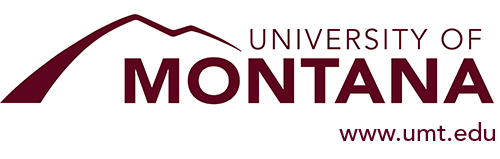 Suggested Classroom Recording ContractClass Name:  _________________________________________________    Semester: ______________Office for Disability Equity recommended modification:         Audio Recording                   Video RecordingI, _______________________________am a student registered with the Office for Disability Equity (ODE) at the University of Montana. ODE has recommended either audio or video recording of classroom activity, discussions, and lectures as a reasonable accommodation for personal study. I understand that my ability to record these lectures is only for my academic benefit as a reasonable accommodation recommended by ODEIn a timely manner I provided my instructor with my ODE letter of verification identifying the recording of classroom lectures as a reasonable accommodation, before I recorded any lectures, discussions, or classroom activity.I understand that the instructor must inform other students in the class that audio or video recording s of the classroom activity will take place, before I begin recording. In addition, the instructor will make reasonable efforts to protect my right to privacy.I will not share these recordings with any other student, whether or not they are in my class, without permission from the instructor. I will not share these recordings with any other person, source, or through any medium without permission from the instructor.I understand that these recordings are the intellectual property of the instructor, and that any sharing of these recordings with any other person or medium without permission of the instructor is a violation of the UM Student Code of Conduct, University Policy, and applicable federal and international copyright laws.At the instructor’s request, I will delete or destroy these recordings upon completion of the academic term for which these recordings were made. (See below)By signing this contract, I agree to the terms above.Student Name (please print): ________________________          Student ID #: 790-_______________               Student Signature: ________________________________           Date: _________________________Instructor Name (please print): ______________________            Instructor ID #: 790-_____________Instructor Signature: ______________________________             Date: ________________________      Please destroy the recordings upon completion of the academic term for which they were recorded